Brunel Volunteers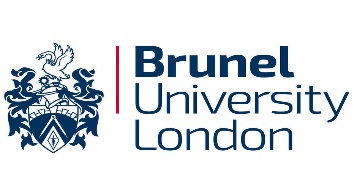 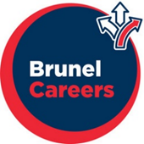 Organisation Registration FormThank you for taking the time to complete this form.  We look forward to working with you.Please email your completed form to Brunel.Volunteers@brunel.ac.uk.Name of organisationAre you a registered charity, a volunteer organisation, associatedfundraising body or statutory body?Charity number:Is your organisation based in theLondon Borough of Hillingdon?      Yes                                                           No Organisation AddressOrganisation EmailTelephone number(s)Organisation Contact(s)Does your Public Liability Insuranceinclude work carried out by volunteers? Please send us a copy     Yes                                                           NoDo you have a Volunteering Policy?     Please send us a copy    Yes                                                             NoWhat is your organisation’s vision and mission?